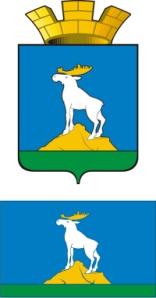 ГЛАВА  НИЖНЕСЕРГИНСКОГО ГОРОДСКОГО ПОСЕЛЕНИЯПОСТАНОВЛЕНИЕ15.10.2018  №  482                                   О предварительных итогах социально-экономического развития Нижнесергинского городского поселения за 9 месяцев 2018 года и задачах до конца 2018 года                                            В целях подведения предварительных итогов социально-экономического развития  Нижнесергинского городского поселения за 9 месяцев 2018 года, руководствуясь Бюджетным кодексом Российской Федерации, решением Думы Нижнесергинского городского поселения от 26.06.2014 № 80 «Об утверждении Положения о бюджетном процессе в Нижнесергинском  городском поселении» (с изменениями), Уставом Нижнесергинского городского поселения,             ПОСТАНОВЛЯЮ:1. Принять к сведению информацию о предварительных итогах социально-экономического развития Нижнесергинского городского поселения за 9 месяцев 2018 года и задачах до конца 2018 года                                             (прилагается).2. Обнародовать данное постановление путем размещения полного текста через сеть «Интернет» на официальном сайте Нижнесергинского городского поселения.	3. Контроль за выполнением настоящего постановления оставляю за собой.Глава Нижнесергинскогогородского поселения                                                         А.М. Чекасин                                     О предварительных итогах социально-экономического развития Нижнесергинского городского поселения за 9 месяцев 2018 года и задачах до конца 2018 годаВ отчетном периоде деятельность органов местного самоуправления была направлена на реализацию мероприятий, отраженных в Стратегии социально- экономического развития РФ на 2015-2025 годы и ее составляющих – муниципальных программах Нижнесергинского городского поселения.Принятые в предшествующие периоды и в анализируемом периоде муниципальные нормативные правовые акты включали мероприятия по эффективному решению проблем территории, оптимизации расходов на обеспечение жизнедеятельности, сохранению финансовой устойчивости местного бюджета, повышению эффективности оказания муниципальных услуг, совершенствованию нормативно-правовой базы местного самоуправления.Как и прежде, большое внимание уделялось работе с обращениями граждан. По итогам 9 месяцев 2018 года в администрацию Нижнесергинского городского поселения по различным вопросам обратились 473 гражданина. (по сравнению с аналогичным периодом прошлого года -344 обращения). На постоянной основе ведется работа по реализации «майских» Указов Президента 2012 и 2018 годов, соисполнителями которых являются органы местного самоуправления Нижнесергинского городского поселения. Вопросы касаются обеспечения граждан доступным и комфортным жильем, повышения качества жилищно-коммунальных услуг, решения социальных задач, повышения заработной платы работникам бюджетной сферы, улучшения демографической ситуации, реализации государственной политики в области обеспечения межнационального согласия, совершенствования системы государственного управления. По предварительным итогам за 9 месяцев 2018 года экономическая ситуация показывает, что несмотря на продолжающийся кризис экономический спад замедляется. Экономика поселения хоть и не демонстрирует большого роста, однако, нет и серьезного падения. Анализ контрольных показателей социально-экономического развития Нижнесергинского городского поселения выглядит следующим образом:Анализируя показатели 1 полугодия 2018 года ожидаемый оборот предприятий за 9 месяцев 2018 года составит 15 мрд. руб. Темп роста оборота крупных и средних предприятий поселения в целом составит более 30 % к соответствующему периоду 2017 года в действующих ценах. Заработная платаСреднемесячная заработная плата по всем видам экономической деятельности за 1 полугодие 2018 года составила 32537,8 руб. Темп роста по сравнению с аналогичным периодом прошлого года составил 108,7%. Увеличение заработной платы прослеживается по следующим видам экономической деятельности  в сравнении с аналогичным периодом 2017 года: темп роста уровня заработной платы                                                     %Рынок трудаЧисленность экономически активного населения Нижнесергинского городского поселения составляет 3,5 тыс. человек, по сравнению с аналогичным периодом прошлого года  численность экономически активного населения снизилась.За 9 месяцев 2018 года трудоустроено 172 человек. Кроме того, в рамках организации общественных работ по ведомственной программе занятости населения трудоустроено 36 человек.    Демографическая ситуацияПо данным Свердловскстата, численность постоянного населения в Нижнесергинском городском поселении по состоянию на 01.01.2018 года составляет  9298 человек, в том числе проживающих в городе – 9243 человек; на селе – 55 человек.  Численность населения сократилась по сравнению с данными на 01.01.2017 года на 176 человек.   По данным Нижнесергинского статистики за 9 месяцев 2018 года зарегистрировано актов гражданского состояния: -родилось 123 человек;-умерло-186 человека;-естественная убыль составила 63 человек, за аналогичный период 2017 года данный показатель составил 60 человек.Ситуация с ростом естественной убыли связана с увеличением доли старшего поколения.
Малое и среднее предпринимательство, потребительский рынокПо состоянию на 1 октября 2018 года зарегистрировано 251 индивидуальных предпринимателя и юридическое лицо. Доля малых и средних субъектов предпринимательской деятельности в Нижнесергинском городском поселении составляет свыше 80 % от общего числа всех хозяйствующих субъектов. Малые и средние предприятия, создавая новые рабочие места и организовывая новый бизнес, снимают социальную напряженность в обществе, что особенно актуально в условиях структурной перестройки экономики, способствуя созданию новых рабочих мест, увеличению налоговых поступлений.На долю сферы услуг приходится около 50 % всех субъектов хозяйственной деятельности. По основным показателям развития данной сферы  значительный рост по отношению к 2017 году не зафиксирован, в частности:-оборот розничной торговли – рост на 1,6 %;-оборот общественного питания – снижение на 4,2 %. Исполнение бюджетаДОХОДЫБюджет Нижнесергинского городского поселения по доходам на 2018 год утверждён в сумме 190893,9 тыс.рублей, в том числе запланировано поступление:налоговых и неналоговых доходов в сумме 40140,0 тыс.рублей, безвозмездных поступлений – 150753,9 тыс.рублей. Исполнение бюджета за отчетный период составило 136883,8 тыс. рублей, или 71,7%.За 9 месяцев 2018 года в бюджет поселения поступило налоговых и неналоговых доходов в сумме 26386,0 тыс. рублей, или 65,7% от суммы утверждённых налоговых и неналоговых доходов на год. В структуре налоговых и неналоговых доходов 47,4% объёма поступивших денежных средств составляет налог на доходы физических лиц, т.е. за отчетный период потупило НДФЛ в сумме 12930,1 тыс. рублей, или 68 % от запланированной суммы поступлений на год 19006,8 тыс. рублей. В 2018 году в бюджете поселения запланированы поступления акцизов по подакцизным товарам в сумме 5540,7 тыс. рублей, исполнение за 9 месяцев 2017 года составило 84,9%, или 4706,7 тыс. рублей (снижение ставок по законодательству ст.193 НК РФ)Налога, взимаемого в связи с применением упрощенной системы налогообложения, поступило в сумме 664,4 тыс. рублей от утвержденной суммы на год или 66,7% (не поступили авансовые платежи)          Налогов на имущество поступило за 9 месяцев 2018 года в сумме 4408,6 тыс. рублей, или 43,1% от годового назначения, в основном за счёт земельного налога, которого поступило 2805,5 тыс. рублей или 50,2% от годового назначения. Поступление налога на имущество физических лиц составило 34,6% от назначенной суммы на год или 1603,1 тыс. рублей (поступление ожидается в 4 квартале 2018 года).Доходы, получаемые в виде арендной платы за земельные участки поступили 352 тыс. рублей, или 41,2% от утвержденной суммы на год; доходов от сдачи в аренду имущества составляющего казну городских поселений поступило 399,6 тыс. рублей, или 71,5% от назначенной суммы на год.Доходов от продажи материальных и нематериальных активов поступило 606,6 тыс. рублей; в том числе доходов от реализации иного имущества поступило 341,9 тыс. рублей; доходов от продажи земельных участков государственная собственность на которые не разграничена – 182,4 рублей, или 98,6% от годового назначения; доходов от продажи земельных участков, находящихся в собственности городских поселений – 10,3, тыс. рублей, платы за увеличение площади земельных участков составило 72,0 тыс. рублей, или 100% от утвержденной суммы на год.В доход бюджета поступили прочие неналоговые доходы в сумме 107,9 тыс. рублей.Безвозмездные поступления в бюджете городского поселения за 9 месяцев 2018 года составили 110497,8 тыс. рублей, или 73,3% от суммы назначенной на год, в том числе:дотаций на выравнивание бюджетной обеспеченности поступило 2858,4 тыс. рублей;субвенций на выполнение передаваемых полномочий – 0,1 тыс. рублей;субвенций на осуществление первичного воинского учета – 448,7 тыс. рублей;иных межбюджетных трансфертов – 116587,7 тыс. рублейВозвращено в областной бюджет из бюджета поселения межбюджетныхтрансфертов, имеющих целевое назначение, прошлых лет в сумме 9410,5 тыс. рублей. РАСХОДЫБюджет Нижнесергинского городского поселения на 2018 год утвержден в сумме 195913,2 тыс. рублей, исполнение составило 133193,3 тыс. рублей или 68 % годового назначения.         По состоянию на 01.10.2018 года дефицит бюджета Нижнесергинского городского поселения составил 3690,5 тыс. рублей.Реализация приоритетного национального проекта «Доступное и комфортное жилье – гражданам России»Жилищный фонд Нижнесергинского городского поселения (далее жилищный фонд), на 01.01.2018 года составляет 275,9 тыс. кв. м., в том числе 97,5% всего жилищного фонда – в городе и 2,5% – в сельской местности. Из общего жилищного фонда 12,1% – это муниципальный фонд. Аварийный и ветхий фонд составляют 4,4 % от всего жилищного фонда. Уровень обеспеченности жильем составил 29,1 кв.м./чел. Ввод ИЖС на 01.10.2018 года составляет 2180 кв. м. Годовой план по вводу индивидуального жилья (2500 кв. м) выполнен на 87,2 %. Кроме объектов жилищного строительства, за отчетный период введены в эксплуатацию:В рамках работы по земельно-имущественным отношениям за 9 месяцев 2018 года проведена работа:Газификация      На территории Нижнесергинского городского поселения реализуется муниципальная программа «Газификация Нижнесергинского городского поселения на 2017-2019 годы», утвержденная постановлением главы Нижнесергинского городского поселения от 18.07.2017 № 360 (с изменениями).На 2018 год в областную государственную программу "Развитие жилищно-коммунального хозяйства и повышения энергетической эффективности в Свердловской области до 2024 года" включено строительство газопроводов для трех потребительских газовых кооперативов: «Надежда», «Восток», «Искра» 3 очередь. На строительство газопроводов в . выделена субсидия из областного бюджета в сумме 34 млн. руб., софинансирование из местного бюджета составило 500 тыс. руб. Администрация Нижнесергинского городского поселения подготовила необходимые пакеты документов для каждого кооператива и провела аукционы в электронном виде на право заключения муниципальных контрактов на строительство объектов. Победителем признано государственное унитарное предприятие Свердловской области «Газовые сети» г. Екатеринбург. Заключены муниципальные контракты. Выданы разрешения на строительство. Строительство газопроводов для ПГК «Восток» и «Надежда» закончено. Ведутся работы по оформлению технической исполнительной документации и сдаче объектов. Строительство газопровода для ПГК «Искра» 3 очередь в настоящее время продолжается. Таким образом, в 2018 году строятся газопроводы для 3 потребительских газовых кооперативов. Общая протяженность газопроводов составляет . Реализация данных проектов позволит довести общую газификации частного сектора нашего города до 80 %.Жилищно-коммунальное хозяйствоВ ходе реализации программа «Энергосбережение и повышение энергетической эффективности Нижнесергинского городского поселения до 2020 года», 	 утвержденной постановлением главы Нижнесергинского городского поселения от 14.08.15 №282 (с изменениями)), а также в рамках подготовки к новому отопительному периоду 2018/2019гг выполнены следующие мероприятия:по теплоснабжению- ремонт участка магистральной тепловой сети направления «Город» по ул. Уральская (подземная прокладка);- ремонт участка магистральной тепловой сети направления «город» от дома № 89 по ул. Розы Люксембург до Промбазы по ул. Уральская (надземная прокладка), замена поврежденной изоляции;- ремонт энергетического оборудования и запорной арматуры на технологических трубопроводах в котельной по ул. Ленина и котельной № 2 по ул. Отдыха;- ревизия газового оборудования в котельной № 2 ул. Отдыха и котельной по ул. Ленина;- ревизия и калибровка приборов КИП и А и коммерческих узлов учета котельной по ул. Ленина, ул. Отдыха;- ревизия электрооборудования: котельной по ул. Ленина 34, повысительных насосных;- на 40% выполнено: ревизия запорной арматуры на магистральных и внутриквартальных тепловых сетях;- ремонт электродвигателя вентилятора котла КВ-ГМ-30 кВт 1500 оборотов.по водоснабжению и водоотведению- (областные средства) водозаборные сооружения насосная станция 1 подъема (скважина № 1), замена погружного скважинного насоса, подъемных труб, замена запорной арматуры;- ремонт участка сети водоотведения на пересечении ул. Фрунзе-пер. Сибирский;- устранение протечки с магистрального трубопровода водоснабжения у камеры № 2;- восстановление водоотведения от многоквартирного дома № 80 по ул. Титова;- замена виброкомпенсаторов на напорных трубопроводах насосов насосной станции 2 подъема;- устранение протечки с внутриквартального трубопровода на пересечении ул. Молодежная и Кузнечная;- устранение протечки с внутриквартального трубопровода на пересечении ул. Ленина и ул. Титова;- монтаж грязевика на всасывающем трубопроводе насоса № 2 в КНС № 3;- устранение протечки с внутриквартального трубопровода на ул. Ленина д. № 36, 38;- замена участка трубопровода холодного водоснабжения на пересечении ул. Ленина и Розы Люксембург;-  в работе: приведение в соответствие с ПУЭ сетей наружного и внутреннего освещения КНС № 1, 2, 3, очистных сооружений, водозабора;- в работе: ревизия и ремонт электрооборудования КНС № 1, 2, 3, очистных сооружений, водозабора.Все мероприятия проведены в соответствии с утвержденным планом мероприятий по подготовке к отопительному периоду 2018/2019гг на территории Нижнесергинского городского поселения.Управляющей компанией ООО «ЖилСервис», согласно утвержденного графика проведена промывка (продувка) трубопроводов системы отопления многоквартирного жилищного фонда Нижнесергинского городского поселения к отопительному сезону, проведен текущий ремонт многоквартирных домов в соответствии с планом мероприятий. Подготовлены паспорта готовности по всем многоквартирным домам на территории Нижнесергинского городского поселения.Данные работы необходимы для стабильного теплоснабжения данных многоквартирных домов, а также в целях безаварийного прохождения отопительного периода 2018/2019гг на территории Нижнесергинского городского поселения.В соответствии с Постановлением Главы Нижнесергинского городского поселения № 404 от 05.09.2018г «О начале отопительного периода на территории Нижнесергинского городского поселения», с 06.09.2018г подключены к отоплению детский сад № 65, детский сад № 10 по ул. Уральская, детский сад № 10 по ул. Гагарина.Потребителям многоквартирного жилого фонда подача тепла начиналась с 17.09.2018г, в соответствии с графиком подключения многоквартирных домов к системе отопления, размещенном на официальном сайте администрации Нижнесергинского городского поселения.Капитальный ремонтНа территории Нижнесергинского городского поселения в 2018 году в рамках реализации Региональной программы капитального ремонта общего имущества в многоквартирных домах Свердловской области, проводится капитальный ремонт многоквартирных домов в части капитального ремонта отдельных конструктивных элементов многоквартирного дома. Подрядные работы осуществляет ООО «РегионСпецСтрой», по следующим адресам: ул. Ленина, д. 44, ул. Ленина, д. 46, ул. Ленина, д. 48, ул. Розы Люксембург, д. 84, ул. Розы Люксембург, д. 90 и переходящий с 2017 на 2018 года Розы Люксембург, 83.Объемы работ: Ленина 44, 46 – ремонт фасада, ремонт подвальных помещений, ремонт системы электроснабжения; Ленина 48 – ремонт фасада, ремонт кровли, утепление чердачного перекрытия, ремонт подвальных помещений;Розы Люксембург 84 – ремонт системы электроснабжения;Розы Люксембург 90 – ремонт системы ХВС, ГВС, водоотведения, теплоснабжения.Городское хозяйствоБлагоустройство территории города осуществляется силами муниципального бюджетного учреждения "Служба содержания городского хозяйства и благоустройства" Нижнесергинского городского поселения. За 9 месяцев 2018 года проведена работа по техническому и санитарному содержанию территории города. Основные направления работы:1. Содержание и ремонт памятниковпер. ул. Титова – ул. Советская- Ремонт секций ограждения – 3 шт- Побелка основания Памятника – 69,98 м2- Покраска памятника – 24 м2- Покраска флага – 4,5 м2ул. Титова, 70- Покраска основания памятника – 0,14 м2Объем выполненной работы – 3 шт.2. Ремонт и изготовление детских площадокРемонт детских площадок:	- ул. Р-Люксембург, 80 (ремонт детской качалки-машинки) - 1 шт- ул. Р-Люксембург, 83 (Покраска игрового оборудования, подвоз песка в песочницу) - 1 шт- ул. гор. Солнечный, 2 (подвоз песка в песочницу) - 1 шт- ул. гор. Гагарина, 1 (подвоз песка в песочницу) - 1 штул. Титова, 80 (подвоз песка в песочницу) - 1 шт.Объем выполненной работы – 5 ед.3. Снос ветхих строенийСнос сараев:- ул. гор. Гагарина, 1 – 34,02 м2- ул. Титова, 68 – 91,80 м2- ул. Титова, 80 – 72,48 м2- гор. Гагарина, 14 – 59,40 м2- ул. Титова, 76 – 75,60 м2- ул. Титова, 74 – 59,40 м2 - ул. Титова, 74 – 73,98 м2 - ул. Титова, 74 – 59,40 м2Снос одноэтажного здания:	- ул. Восточная, 17 - 384 м2Снос двухэтажного здания:	- ул. Стахановцев, 1 - 400 м2Снос здания библиотеки:	- ул. Ленина, 6 – 268,9 м2Объем выполненной работы – 1578,98 м2.4. Санитарное содержание территорииКруглый год, не реже двух раз в неделю, производятся работы по санитарному содержанию улиц Нижнесергинского городского поселения. Основная задача – содержать тротуары, уличные урны, автобусные остановки и др. места общего пользования людей согласно санитарных норм и правил благоустройства нашего города. Каждый год, начиная с 20 мая, производится скашивание травы вдоль дорог общего пользования и тротуаров, по центральным улицам города.  Так же в весенний период организуется работа по дератизации парка «Сад Металлургов», городского кладбища по ул. Победы и кладбища д. Половинка. Акарицидная обработка территории парка Металлургов – 1 ГаОбъем выполняемой работы – 215000 м2.5. Кронирование и вывозка тополейПроизведен спил под корень и вывоз порубочных остатков. Объем выполненной работы: спилено под корень – 33 шт.; всего вывезено порубочных остатков тополей – 132 м3.6. Уборка несанкционированных свалокПогрузка и вывоз мусора:	- ул. Металлургов на площади 20 м2, вывезено - 24 м3- берег р. Бардым на площади 3,5 м2, вывезено - 46 м3- ул. Пристанционная на площади 6,5 м2, вывезено - 6 м3- Сад металлургов на площади 120 м2, вывезено - 63 м3.Погрузка и вывоз негабаритного мусора с контейнерных площадок – 210 м3.Объем выполненной работы – 349 м3 на общей площади 150 м2.7. Нанесение дорожной разметки Нанесение разметки на пешеходных переходах выполняется 2 раза в год.Возле образовательных учреждений МКОУСОШ №1, по адресу Ул. Ленина, (переход к школе №1) и МАДОУ детский сад №65, по адресу ул. Р-Люксембург, (переход к Дет саду №65) разметка нанесена в жёлто-белом исполнении. Объем выполненной работы – 24 шт.Нанесение осевой разметки произведен в апреле 2018 года. Объем выполненной работы – 14,34 м2 (19,4 км).8. Ремонт дорог с грунтовым покрытием9. Ямочный ремонтЯмочный ремонт асфальтобетонного покрытия:- ул. Ленина, ул. Р-Люксембург, ул. Калинина, ул. 22 Партсъезда, ул. Победы – 792 м2.10. Ремонт дорог с асфальтобетонным покрытиемУстранение завышения обочины с вывозом грунта:- ул. Ленина – 500 м (90 м3).11. Устройство искусственных неровностейУстройство искусственных неровностей из асфальтобетонной смеси:	- ул. Жукова, 23.Объем выполненной работы – 1 ед.	12. Зимнее содержание автомобильных дорог и тротуаровВ течении зимнего периода производилась вывозка снега, очистка от льда и снега автомобильных дорог и тротуаров города, а также выполнена россыпь противогололедных материалов на дорогах и тротуарах. Организуется работа по очистке от льда и снега лестничных сходов, и пешеходных мостиков, такие как: Ступени: Ул. Розы Люксембург, 88 спуск к ул. Жукова, 23Ул. Розы Люксембург, 88 спуск к Центральной БиблиотекеОт магазина Магнит к ул. ЛенинаОт центральной библиотеки к ул. ЖуковаОт Розы Люксембург, 90 к Жукова, 27.Мостики: Мост ч/з р. Серга – ул. Чкалова-ул. МираМост ч/з р. Серга – ул. Ким-ул. 8 мартаМост ч/з р. Средняя – ул. Титова, 1Мост ч/з р. Средняя – ул. Заводская-ул. МилицииМост ч/з р. Заставка – от ул. Жукова, 23-27 к г. КабацкаяМост ч/з р. Заставка – от ул. Жукова к ул. ЛенинаТакже выполняется работа по чистке от льда и снега автобусных остановок по городу. Объем выполненной работы – 113 км.13. Содержание светофорных объектовОбслуживание светофорных объектов:- Пер. ул. Р-Люксембург – ул. Советская - 1 объект- Пер.  ул. Ленина – ул. Р-Люксембург - 1 объект- Пер. ул. Ленина – ул. Титова - 1 объект- Пер. ул. Титова – ул. Победы - 1 объект- Пер. ул. Победы – ул. Мира - 1 объект- ул. Ленина, 28 - 1 объект- ул. Титова, 67 - 1 объект.Объем выполненной работы – 7 ед.14. Ремонт дорожных знаковДемонтаж дорожных знаков со стойками «пешеходный переход»:	- ул. Ленина, 46 - 2 штКорректировка положения знака относительно направления движения, правка стоек в количестве 23 шт.15. Установка дорожных знаковВыполнены работы по установке дорожных знаков со стойкой в количестве 57 шт.16. Ремонт уличного освещенияВ 2018 году произведены работы по организации уличного освещения:- заменены лампы ДНАТ 250, в количестве 94 шт.;- заменены светильники ЖКУ, в количестве 43 шт.;- заменены ИЗУ, в количестве 28 шт;- заменые дросселя, в количестве 13 шт.;- монтирована новая воздушная линия уличного освещения, СИП 2х16, протяженностью 1080 м.17. Санитарное содержание кладбищаСбор и вывоз мусора:	- ул. Победы, городское кладбище - 65000 м2.Акарицидная обработка территории кладбища г. Нижние Серги – 6,3 ГаАкарицидная обработка территории кладбища д. Половинка – 1 ГаОбъем выполненной работы – 65000 м2.Социальная сфераМУП «Силуэт»За   9 месяцев 2018 года предприятие оказало услуг населению на сумму 1,6 млн. рублей. Основные виды услуг- ремонт одежды и обуви, изготовление ключей. В 2018 году предприятие приступило к процессу газификация. МУП «Сервис»Численность работников-11 человек. По предварительным итогам за 9 месяцев, предприятие оказало услуги населению около 12 150 тысяч человек.Предприятие оказывало активное сотрудничество, спонсорскую поддержку в реализации запланированных мероприятий, посвящённых месячнику пенсионера, ко Дню Победы, ко Дню Семьи.В 2018 голу проведены профессиональные тренинги и мастер классы, день «ухода за волосами и кожей» совместно с концерном «Эстель».Для соблюдения норм законодательства в области охраны труда, проведен медицинский осмотр для сотрудников организации. а в области экологии, разработан и реализован на 100% план природоохранных мероприятий.   За рассматриваемый период, персонал МУП «Сервис» награждён следующими наградами:- благодарственными письмами Главы Нижнесергинского Муниципального района;- благодарственным письмом «Комплексный центр социального обслуживания населения Нижнесергинского района»;- благодарственным письмом «МБУ Дворца культуры города Нижние Серги» За отзывчивость, искреннюю помощь и поддержку».Экономические показатели за 9 месяцев:Объём выручки от парикмахерских услуг: 2 217, 7т.р.От аренды: 89,724 т.р.ФОТ (з.пл.) всего: 1476,05 т.р.Налоги с ФОТ (30.2%) 445,76 т.р.Средняя зарплата по предприятию 14.9 т.р.Прибыль до налогообложения за 9 месяцев: 60 223 т.р.СпортРазвитием массового спорта на территории Нижнесергинского городского поселения занимается муниципальное казенное учреждение «Комитет по физической культуре и спорту». Сеть спортивных сооружений в поселении представлена: двумя футбольными полями, 2 хоккейными кортами, игровым залом Спорткомитета, клубы “Атлант” и “Золушка” временно закрыты пожарной инспекцией по решению суда до устранения замечаний.В МКУ «Спорткомитет» работает 13 спортивных секций, где занимаются   около 500 человек, из них более 300– это дети и подростки. Активно привлекается к занятиям спортом старшее поколение. За 9 месяцев 2018 года проведено несколько соревнований специально для ветеранов, некоторые из них в игровой форме “Веселые старты”. Cпортсмены и жители города ежегодно принимают участие в соревнованиях и мероприятиях различного уровня. За 9 месяцев2018 года было проведено 59 соревнований. В них приняло участие 3780 человек, из них более 3000 –дети и подростки. Масштабно проходят и мероприятия, посвящённые Дню города, Дню Металлурга, соревнования, посвящённые Дню защиты детей, Дню Победы, памяти героя Советского Союза Федотова А.А., «Лыжня России», «Кросс наций», «Футбольная страна».Большое внимание уделяется работе с людьми с ограниченными физическими возможностями. Таких граждан МКУ «Спорткомитет» приглашает для участия в соревнованиях. 3 человека постоянно занимаются в спортивных секциях. Ежегодно на областные соревнования по лёгкой атлетике, посвящённые памяти нашего земляка Героя Советского Союза А.А. Федотова приезжают 3 спортсмена - колясочника из п. Арти. В МКУ «Спорткомитет» работают 2 секции, направленные на профилактику плоскостопия, сколиоза и других заболеваний опорно-двигательного аппарата.В 2018 году наша хоккейная команда «Спарта» завоевала кубок Мэра и первое место в районном первенстве. Детские и взрослые команды по волейболу (Тренер Грачев В.В.) активно принимают участие во всех районных соревнования .Футбольная команда “СПАРТА”(тренер Кулаков Ю.С)в 2018 взяла несколько призовых мест в первенстве по футзалу в своей возрастной категории.Специалисты администрации ежегодно участвуют в лыжной гонке «Лыжня России», в соревнованиях по легкой атлетике, занимая призовые места.Внедрены нормы физкультурного комплекса ГТО,  регулярно проводятся мероприятия на выполнение этих норм среди предприятий и организаций города. К сдаче норм ГТО активно привлекаются школьники. Во исполнение Указа Президента РФ от 24.03.2014 г. «О Всероссийском физкультурно – спортивном комплексе ГТО», на базе МКУ Спорткомитет полноценно функционирует центр тестирования норм ГТО, сотрудники центра прошли обучение и получили сертификаты судей ГТО.КультураК главной цели деятельности  учреждений культуры относится не только сохранение культурного потенциала поселения, но и эффективное его использование, укрепление материальной базы и изыскание дополнительных источников финансирования, обеспечение условий для свободной творческой деятельности коллективов. В 2018 году МБУ «Дворец культуры г. Н-Серги» продолжает оставаться  центром  досуга,  деятельность которого направлена на развитие творчества и организацию культурно-досуговой деятельности жителей, в том числе  детей и подростков. Учреждение достаточно востребовано и с каждым годом становится всё более популярным среди жителей города и района. Об этом свидетельствуют показатели роста количества мероприятий и посетителей.Работа Дворца культуры города Нижние Серги организована в соответствии с разработанным годовым планом.В течение 9 месяцев 2018 года во Дворце культуры работали 55 культурно-досуговых формирований, насчитывающие 553 человека. Профессиональное решение организационных и творческих вопросов, координация деятельности Дворца Культуры способствуют хорошему уровню проведения массовых мероприятий. Праздничные программы, посвященные Дню защитников Отечества, Международному женскому Дню, празднованию Дня Победы, Дню защиты детей, народные гуляния, посвященные Масленице, Дню города и т.д.Продолжают активно работать любительские объединения и клубы по интересам: клуб общения детей с ОВЗ «Крылья», военно-патриотический клуб «Русич»,  театр кукол «Балаганчик», студия художественно-эстетической направленности «Радуга», группы эстетического позновательно-коммуникативного развития дошкольников «Почемучки» , «Звукари» - 1,2 , «Лукошко» , творческая мастерская «Пластилин», школа игры на гитаре, декоративно-прикладное творчество «Затея», хореография – народный танец, современная и классическая хореография, эстрадный и народный вокал, фитнес-йога, команда КВН.За 2018 год творческие коллективы Дворца культуры провели 203 мероприятия. Ярким событием в культурной жизни города стал юбилейный «День города». Мероприятия продолжались два дня. Программа получилась интересной, насыщенной и разнообразной, на любой вкус и возраст. Были проведены: городской квест, город мастеров, ярмарка, конкурс-выставка  «Мой питомец - 2018». Для детей: крио-шоу «Фантом», фестиваль красок, пенная вечеринка, дневной фейерверк. Для взрослого населения- праздничный концерт коллективов МБУ «Дворец культуры города Нижние Серги», популярная группа 90-х «Краски», шоу-дуэт «Гранат» и огненное шоу. Значимым событием на этом празднике стало вскрытие капсулы времени, заложенной потомками 50 лет назад и закладка новой от современников «Послание в будущее». Теперь вскрыть её предстоит в 2068 году, в день празднования 325- летия Дня рождения города.Впервые в этом году ежемесячно театр кукол «Балаганчик»  и творческая мастерская «Пластилин»  проводят кукольные спектакли с танцами для детей от 1 года до 6 лет , а с 6 лет дискотеку с различными шоу программами. Набирают популярность: - «Ретро-вечеринки кому за…»,- выездные концерты и поздравления с профессиональными праздниками (День учителя, 8 марта, День российской полиции, 23 февраля и т.д.),- поздравительные и развлекательные акции «Будьте счастливы», «Посмеемся вместе», «Россия - это мы»,- совместные мастер-классы -художественно-эстетическая студия «Радуга»,школа развития « Звукарики» , « Почемучки» и родители, - проведение детских Дней рождения, - танцевальные мастер-классы- для  хореографических коллективов «Танец – искусство движений , «Уличный джем»,- шоу программы «Мы ребята боевые», «Девчули – красатули», «Звёздная ночь», «Пижамная вечеринка» и т.д.Все любительские объединения и клубы по интересам принимают активное участие в районных и городских  мероприятиях, творческих  проектах Дворца культуры. Участники и руководители коллективов принимают участие  в  международных, всероссийских, региональных, областных и районных фестивалях и конкурсах. Достижения МБУ «Дворец культуры г. Нижние Серги» за 9 месяцев 2018 года:На международных конкурсахДиплом П степени-1На всероссийских: Диплом I степени – 1Диплом II степени – 8Диплом III степени – 8 На региональных: Диплом Гран-при – 1На областных:Диплом II степени – 1 На районных:Диплом дипломанта – 2Диплом победителя – 1Диплом 2 степени – 1Диплом 3 степени – 2В 2018 году значительно активизировалась выставочная работа по декоративно-прикладному творчеству. Дворец культуры ежеквартально проводит различные выставки работ наших детей, также наши воспитанники принимали участие во Всероссийских творческих конкурсах : «Данилушка», «Весна –время пробуждения», «Мультики начались», где наши участники  получили дипломы  за 2 и 3 места, на областном конкурсе видеосюжетов и лайд-фильмов «Зеркало века» в номинации «От чистого истока» наш видеосюжет о нашем городе получил Диплом 3 степени.Для жителей города и детей проводили акции и были оформлены информационные стенды против терроризма и экстремизма, о вреде курения, алкоголя и наркотиков. Перед киносеансами идет показ социальных видео роликов- «МЧС по безопасности».Среди приоритетных направлений деятельности Дворца культуры особое место занимает работа по повышению квалификации специалистов. За этот период специалисты получили 4 удостоверения о повышение квалификации и 7 сертификатов об участии в семинарах-практикумах.В Юбилейный День города 11 сотрудникам Дворца культуры были вручены Почетные грамоты Главы Нижнесергинского городского поселения за добросовестный труд, за преданность любимому делу и плодотворную работу на благо родного города. Участница хореографического коллектива «Саботаж» была удостоена премии «Человек года 2018» в номинации «Культура и искусство».Особую роль в удовлетворении духовных потребностей человека играет профессиональное искусство. В рамках этого жители нашего города имели возможность общения  с ведущими мастерами сцены. Гастрольные сезоны подарили незабываемые встречи с артистами театров  города Москвы, кабаре-дуэтом «Новые русские бабки»,  солистами группы ВИА «Шире круг», гармонистами России.Для детей были организованы гастроли  театров г. Екатеринбург, г. Первоуральск, цирковые представления артистов из разных городов России, мобильные парки – развлечений, планетарий.Благодаря финансовой поддержке Администрации Нижнесергинского городского поселения проведены следующие мероприятия: в сфере  обеспечения безопасности и антитеррористической защищенности во Дворце культуры был установлен турникет и ограждение. Дворец культуры оборудован системой видеонаблюдения, которая выведена на пульт охраны вахты. Проведены мероприятия по энергосбережению:  1. Восстановление нарушенной изоляции трубопроводов.2. Проведена проверка контрольно-измерительных приборов. 3. Произведена промывка трубопроводов и теплоносителей.4. Произведено гидравлическое испытание системы отопления.5. Частично проведена замена энергосберегающих ламп на светодиодные.6. Выполнено испытание и измерение электрооборудования.7. Проведена частичная замена электропроводки.8. Проведена частичная  замена батарей.9. В туалетных комнатах полностью заменены  унитазы, что позволило снизить расход холодной воды. Для проведения специальной оценки условий труда, которая будет проводиться в декабре 2018 года, были проведены ремонты 7 кабинетов.Для укрепления материально-технической базы были приобретены: ноутбук, микрофоны, вращающееся светодиодное оборудование для сцены в кол-ве 2 шт., принтер, динамик, столы письменные, шкафы, пила – дисководная, огнетушители, тепловые завесы.Намерены реализовать в 2019 году:- районный туристический слёт работников культуры – 50 тыс. руб. - окружной турнир игры КВН молодежи Нижнесергинского района – 30 тыс. руб.- ремонт крыльца – 600 тыс.  руб.- частичный ремонт крыши 1,5 млн. руб.- ремонт колонн и покраска фасада – 1 млн. руб.- ремонт и запуск вентиляции – 500 тыс. руб.- установка дополнительных камер видеонаблюдения – 250 тыс. руб.До конца 2018 года планируется  проведение крупных районных мероприятий:   - День народного единства   - День призывника  -  День народов Среднего УралаГородских мероприятий: -   День пожилых людей -   День работников сельского хозяйства -   День завода  -  День матери  -  Новогодние представления.Немаловажная роль в развитие культурных ценностей человека отведена библиотечному обслуживанию, которое представлено деятельностью МБУК «Библиотечно-информационный центр». Основные показатели на  01.10. 2018 г.:В рамках Года добровольца и волонтера в России в МБУК «Библиотечно-информационный центр» были подготовлены циклы мероприятий. Среди них можно назвать такие, как презентация постоянно обновляемой действующей в течение года книжной выставки «Через книгу - к добру и милосердию»,  часы интересных фактов «Доброволец, ополченец, волонтёр» (об истории возникновения добровольческих организаций), викторина «Сделай мир добрее» и др.Всероссийская акция «Библионочь-2018» также была посвящена Году добровольца и волонтера и прошла под общим девизом «Волонтерские игры». Для гостей мероприятия была подготовлена обширная программа: слайд-презентация «История волонтерского движения в мире и России», викторины  «Волонтерство», интеллектуальная игра  «Не жди помощи – помогай сам!», мини-спектакль по мотивам произведений И.С. Тургенева «Библиотечные подмостки», литературная гостиная  по  пьесе М. Горького «На дне» и др.Сотрудники библиотеки принимали участие в подготовке и проведении мероприятий в воскресной школе при Иоанна Предтеченском храме г. Нижние Серги, посвященные праздникам Великой Победы 9 мая, Дню  Матери, а так же в организации благотворительной акции «Белый цветок».Участвовали в проведении областной акции «Сильные духом: читаем книги о разведчиках и партизанах» (2 февраля), посвященной 75-летию учреждения Указом Президиума Верховного Совета СССР медали «Партизану Отечественной войны». К 9 мая в библиотеке прошла акция «Читаем книги о войне», Пушкинскому дню  России и Дню  русского языка (6 июня) - литературная  акция  «Читай – страна!». 28 сентября 2018 года учреждение стало участником региональной акции  тотального чтения «День чтения». Мероприятие было приурочено к 200-летию со дня рождения Ивана Сергеевича Тургенева.Сотрудники и активные читатели библиотеки участвовали в подготовке и проведении общегородских праздничных мероприятий, посвященных Дню города Нижние Серги. Для жителей и гостей города традиционно работала выставка изделий прикладного творчества в цикле «Город мастеров», «Волшебный сундучок», был организован флэш-моб «Моя любимая книга», мастер-класс по изготовлению игрушек.Ко Дню Победы для читателей библиотеки прошел литературно-музыкальный вечер «Песням тем военных лет, поверьте». В ходе мероприятия прозвучали такие известные песни как «Священная война», «В землянке», «Катюша», «День Победы»; стихотворения «Павшим», «Песням тех военных лет…» и многие другие.  Проведение цикла мероприятий, приуроченных ко Дням воинской славы России, стало одним из приоритетных направлений работы библиотеки:- ко Дню снятия блокады Ленинграда была подготовлена книжно-иллюстративная  выставка и обзор «Навечно в памяти народной непокорённый Ленинград»; - ко Дню разгрома советскими войсками немецко-фашистских войск в Сталинградской битве в 1943 году - патриотический  час  и выставка-просмотр  «Город великого мужества»; - ко Дню разгрома советскими войсками немецко-фашистских войск в Курской битве в 1943 году -   час  мужества «Подвиг на Курской Дуге  и др.В рамках месячника Дня пенсионера Свердловской области был подготовлен  цикл мероприятий: уголок информации «Мудрый возраст», выставка предметов декоративно-прикладного творчества «И руки ваши золотые для нас шедевры создают», слайд-презентация «Вы года свои не считайте», вечер-встреча «Осенний вальс», где читатели-пенсионеры прослушали стихи об осени жизни и осени года, а также для них прозвучали лирические песни в прекрасном  исполнении В.И. Савичева.Ко Дню  влюбленных была подготовлена  литературная  гостиная  «Поющие поэты». Гости мероприятия услышали  песни  Александра Городницкого, Юрия Визбора, Булата Окуджавы, Владимира Высоцкого, Новеллы Матвеевой и других замечательных представителей бардовского движения. Проведением праздничного вечера «Весенний переполох» встретили начало весны участники клуба «Лада». В Клубе веселых и находчивых соревновались две команды: «Морячки» и «Улыбка». В этот вечер звучали песни о весне, стихи, много шуток, музыки. Для учащихся старших классов и молодежи  прошли  мероприятия   по здоровому образу жизни: час информации  «Скажи  «Нет» наркотикам»,  информационная  беседа и выставка «Скажи «НЕТ» вредным привычкам»,  беседа  «Мифы и реальность: о курении», беседа-урок  «Мой выбор – здоровый образ жизни».Клуб «Лада», работающий при библиотеке, принял участие в  районном  фестивале фольклорного творчества «Добрые встречи», посвященного  Дню пенсионера Свердловской области, вниманию зрителей была представлена  постановка по мотивам музыкальной комедии «Свадьба в Малиновке», а также выставка изделий декоративно-прикладного искусства «И руки ваши золотые для нас шедевры создают». Ко Дню  солидарности в борьбе с терроризмом  были подготовлены:  выставка-предупреждение  «Терроризм - угроза обществу», информационный час  «Мир  против преступности и терроризма», информационные буклеты «Терроризм - угроза обществу». В библиотеке постоянно действует и обновляется информационный стенд « Мы против терроризма!» В МБУК  Библиотечно-информационный центр»  ко Дню народов Среднего Урала прошли книжно-иллюстрированная выставка «Уральский букет»  и познавательный час  «Мы живем на Урале». Мероприятия  познакомили читателей с материальной и духовной культурой народов Среднего Урала, их самобытностью, уникальностью, традициями и обычаями и др.Подготовка и проведение  мероприятий к литературным памятным датам и юбилеям русских писателей  в цикле «Писатели-юбиляры» является одним из главных направлений работы учреждения. К юбилеям писателей и поэтов были подготовлены книжно-иллюстрированные выставки, тематические полки,  проведены часы поэзии, литературные гостиные. 135-летие  со дня рождения   А.Н. Толсто,  95-летие со дня рождения Э.А. Асадова, 190-летие  со дня рождения Л.Н. Толстого, 150-летие со дня рождения М.Горького – это малая часть юбилейных мероприятий.Интересно прошел литературно-музыкальный  вечер «Прерванный полет», посвященный   80-летию  В.С. Высоцкого. На мероприятии  читатели  более подробно вспомнили  страницы жизни Высоцкого в театре на Таганке, прослушали его известные  песни, как в записи, так и исполненные вживую. Живой звук «обеспечил» бард Николай Минаков, давний друг библиотеки. МБУК  Библиотечно-информационный центр»  давно и плодотворно сотрудничает с детским реабилитационным центром, который находится на территории нашего поселения. Воспитанники – частые гости библиотеки, активные участники массовых мероприятий. В 2018 году ребятам было предложено  поучаствовать в одном из мероприятий – познавательно-игровой  программе «Под знаком Вифлеемской звезды»,  послушать беседу, сопровождавшую слайды презентации о рождении театра в Древней Греции, посвящённую  Всемирному Дню театра,  ответить на вопросы  различных тематических викторин.Учреждение продолжает  сотрудничество со Свердловской областной библиотекой для слепых в области обеспечения  специальной литературой  слепых и слабовидящих читателей. Для людей с ограниченными физическими возможностями были подготовлены выставки специальных  изданий и беседа  «Исцеление чтением»,    «Все мы разные –  все мы равные».Информатизация и предоставление электронных услуг прочно входит в современную жизнь. Учреждение старается не отставать от веяний времени – с весны 2017 года читатели и жители города получили возможность пользоваться  базами электронных каталогов нашей библиотеки и библиотек Свердловской области (РКБ СО).С февраля месяца 2018 года в МБУК «Библиотечно-информационный центр» предоставляет для своих читателей возможность пользоваться услугами Национальной электронной библиотеки на бесплатной основе.Задачи до конца 2018 года:- продолжение работы по подготовке и проведению мероприятий в рамках Года добровольца и волонтера в России;- подготовка и проведение цикла  мероприятий к 100-летию  комсомола;- работа по  гражданско-патриотическому воспитанию,  проведение  мероприятий  ко  Дню Героев Отечества, Дню неизвестного солдата,  ко Дню народного единства  и др.; - циклы  мероприятий  ко Дню толерантности, Дням милосердия; - подготовка  и проведение мероприятий  по продвижению  книги и  популяризации чтения, приуроченных   к юбилеям  известных писателей; - проведение мероприятий по здоровому образу жизни для различных читательских категорий;- продолжить сотрудничество со  школами, детскими дошкольными учреждениями, реабилитационным центром, и другими учреждениями города.ЗаключениеДеятельность органов местного самоуправления Нижнесергинского городского поселения направлена на удовлетворение социальных потребностей населения. Сфера  деятельности представляет собой сложную, открытую, целостную, постоянно изменяющуюся, динамично функционирующую подсистему общества. В целях закрепления позитивных тенденций социально-экономического развития Нижнесергинского городского поселения приоритетными задачами до конца 2018 года считаем:1) Продолжение работы по оптимизации бюджетного процесса. Разработку бюджета Нижнесергинского городского поселения на 2019 год и плановый  период 2020-2021 годов.2) При формировании бюджета исходить из программного метода, четко определить направления и целевые установки налоговой, бюджетной и долговой политики.3) Главным распорядителям бюджетных средств, бюджетополучателям, руководителям муниципальных унитарных предприятий, руководителям муниципальных учреждений и организаций, уделять особое внимание внутреннему финансовому контролю и ответственности за результаты и итоги деятельности.4) Принять исчерпывающие меры по выполнению плана поступления доходов в местный бюджет.5) Качественно и своевременно решать вопросы жилищно-коммунального   комплекса Нижнесергинского городского поселения.6)  Совершенствовать систему закупок товаров, работ и услуг для муниципальных нужд Нижнесергинского городского поселения, повышая эффективность размещения заказов.7) Изучать общественное мнение, потребности населения и степень их удовлетворенности, своевременно и оперативно реагировать на обращения граждан, контролировать выполнение «социального заказа» населения.8) Вырабатывать и осуществлять мероприятия, направленные на улучшение состояния сфер деятельности органов местного самоуправления.СОГЛАСОВАНИЕпроекта распоряжения главы Нижнесергинского городского поселенияНаименование распоряжения:О предварительных итогах социально-экономического развития Нижнесергинского городского поселения за 9 месяцев 2018 года и задачах до конца 2018 года         Докладчик:   ________________________________________________________________Распоряжение разослать: прокуратура – 1 экз.; архив-1 экз.; администрация – 1экз. Исполнитель, телефон: Ананьина Н.В.  28-0-12 Утверждена постановлением главы Нижнесергинского                                                                 городского поселения от   15.10.2018  № 482обрабатывающее производство107,3транспортировка и хранение 102,1обеспечение электрической энергией, газом и паром109,6образование108,1операции с недвижимым имуществом, аренда и предоставление  услуг                       108,3деятельность профессиональная, научная и техническая112,9деятельность административная и сопутствующие доп. услуги106,7деятельность  в области здравоохранения и социальных	  услуг     115,5деятельность в области культуры                                                125.1ПоказательНа 1 октября 2018 годаНа 1 октября 2017 годаРост « +»Снижение« -»  к 1 октября 2016 годаЧисленность безработных на 134120-14Уровень регистрируемой безработицы, %2,313,43-1,12Количество рабочихвакансий5443+11№ п/пНаименование объектаАдрес строительстваОбщая площадьСрок ввода1.Котельная №1г. Нижние Серги, ул. Уральская, 5А367,2 м217.01.2018 2.Магазин «Природа»г. Нижние Серги ул. Ленина, 42 297,6 м219.02.2018№ п/пмероприятиеФактическое исполнение, единиц1.Предоставление разрешения на отклонение от предельных параметров разрешенного строительства, реконструкции объекта капитального строительства02.Согласование местоположения границ земельных участков, находящихся в муниципальной собственности или в государственной собственности до ее разграничения133.Согласование местоположения границ земельных участков, являющихся смежными по отношению к земельным участкам, находящимся в муниципальной собственности или в государственной собственности до ее разграничения84.Выдача разрешений на строительство, реконструкцию объектов капитального строительства445.Присвоение адреса объекту недвижимости676.Выдача разрешений на ввод в эксплуатацию объектов капитального строительства27.Признание в установленном порядке жилых помещений муниципального жилищного фонда непригодными для проживания498. Заключено договоров купли-продажи земельных участков369.Заключено договор аренды земельных участков, из нихдля ведения огородничества и под размещения временных металлических гаражей246/21810.Заключено соглашений о перераспределении1811.Подготовлено и утверждено схем расположения земельных участков на кадастровом квартале территории5712. Выдано разрешений на использование земельного участка2313. Предоставлено земельных участков в собственность бесплатно2014.Рассмотрено заявлений от льготной категории граждан1515.Подано заявлений о постановке на государственный кадастровый учет земельных участков3616.Подано заявлений на государственную регистрацию договоров аренды земельных участков и дополнительных соглашений к договорам аренды9917.Подготовлено постановлений о разрешении на снос зданий118.Подготовлено постановлений об изменении вида разрешенного использования2319.  Подготовлены и внесены изменения в административные регламенты по предоставлению муниципальных услуг020.Подготовлены ТКМВ  к административным регламентам021.Подготовлено и проведено публичных слушаний3№Наименование улицыПлощадь, м21ул. Р-Люксембург, 89322ул. Фрунзе-ул. Поперечная1203ул. Р-Люксембург, 812804ул. Молодежная, 26905ул. Жукова (левый берег)52006ул. Павших Борцов8007ул. Сосновская (угол с Пионеров, 78)10008ул. Ленина от ул. Фрунзе до ул. Мякутина7509ул. Жукова (правый берег) (обращение)220010ул. Ким68011ул. Рабочая148012ул. Советской Милиции80013ул. Энтузиастов, Половинка120014ул. Серебрянка140015ул. Мира348016ул. Озерная, 116017ул. Титова, 804018ул. Народной Воли - ул. Володарского4019ул. Партизан300020ул. Комсомольская144021ул. Кузнечная от ул. Восточная до ул. М. Горького184022ул. Южная48023Дорога на лыжню ЛПХ650034012№ п/пНаименование показателя2017 год2018 годПо сравнению с предыдущим годом1. Количество читателей:- из них взрослых- детей472829221806473029231807+ + + 2.Книговыдача:- в городской библиотеке- в детской библиотеке877595256035199877635256335200+ + +3. Посещения:- в городской библиотеке- в детской библиотеке431862997113215431972998013217+ + +4.Количество массовых мероприятий:- в городской библиотеке- в детской библиотеке232127105232127105+ 5.Количество посещений массовых мероприятий:- в городской библиотеке- в детской библиотеке785861021756786361051758+ + -ДолжностьФамилия и инициалыСроки и результаты согласованияСроки и результаты согласованияСроки и результаты согласованияДолжностьФамилия и инициалыДата поступления на согласование Дата согласованияЗамечания на подпись Глава Нижнесергинского городского поселенияЧекасин  А.М.Заместитель главы администрации (главный бухгалтер) Нечаева Е.Б.Зав. отделом организационно-кадровой работыКондакова Л.Ю.Зав. отделом земельно-имущественных отношенийСкачкова А.С.Ведущий специалист (юрист)И.о. зав отделом ЖКХ и благоустройстваБлинкова Н.Г.И.о. зав. отделом по социально-экономическим вопросамАнаньина Н.В.